Teknisk kontrollskjema	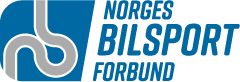 AutoslalåmDato:…………………………………………………………………..Arrangør:………………………………………………………………….Startnummer:………………………………………………..Reg Nr:………………………………………………………………………Bilmerke:………………………………………………………….Årsmodell:……………………………………………………………….Godtas med anmerkning. Må rettes til neste løp.Må repareres/justeres før start.Bilen nektes start grunnet graverende feil og mangler.Annet (se kommentarer).Eier/fører bekrefter at bilen og utstyr er i henhold til § 850-8 og §850-11.Eier/fører:……………………………………………………………………………………………………………………….Godkjent:………………………………………………………………………………………………………………………..OK1234KommentarerLysHornLøse tingDekk  (Mønsterdybde, Dekkdim m.v §850-8.2)FelgerEkstra dekk (Mønsterdybde, Dekkdim m.v §850-8.2)FelgerSikkerhetsbelterFørerstolBremsepedal/ParkeringsbremsBatterifesteHjelmer (Åpne biler)VarseltrekantRefleksvestVognkortEndringer ført i vognkortReklame (§850-11)Annet